CIENCIAS NATURALES     1° BÁSICOSemana 4, del 6 al 10 de abril 2020Objetivo de Aprendizaje (O.A6)Identificar y describir la ubicación y la función de los sentidos proponiendo medidas para protegerlos y para prevenir situaciones de riesgo.Estimados apoderados: Junto con saludarlos y esperar que se encuentren todos bien junto a sus familias y nuestras queridas estudiantes les quiero comentar que continuaremos trabajando con los sentidos y sus respectivos órganos, las actividades están pensadas para que puedan trabajarlas en familia, y recuerden que si no tienen la posibilidad de imprimir las guías pueden desarrollarlas en los cuadernos que corresponde.Aquí algunos link de videos sobre los sentidos.https://www.youtube.com/watch?v=wiuMLsbLdPI&t=30s   La vistahttps://www.youtube.com/watch?v=HRkX10QRzYc   El oídohttps://www.youtube.com/watch?v=-BSfL3NdG9w  El olfatoA continuación quedarán los correos electrónicos de cada profesora de primero básico en caso que usted desee ponerse en contacto con ella.1°A profesora Loreto Valderramaloreto.valderrama@colegio-republicaargentina.cl1°B profesora Scarlet Ríosscarlet.rios@colegio-republicaargentina.cl1°C profesora Constanza Urzúaconstanza.urzua@colegio-republicaargentina.cl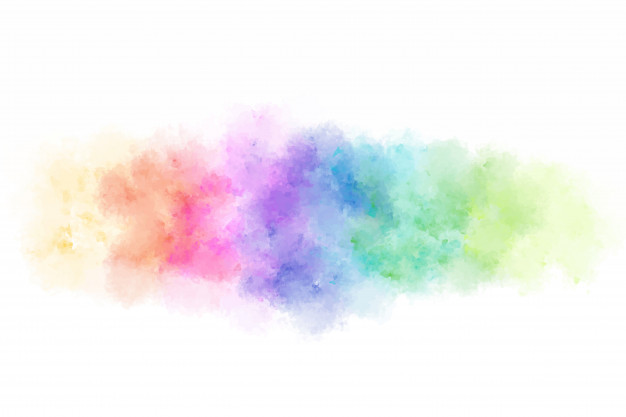 